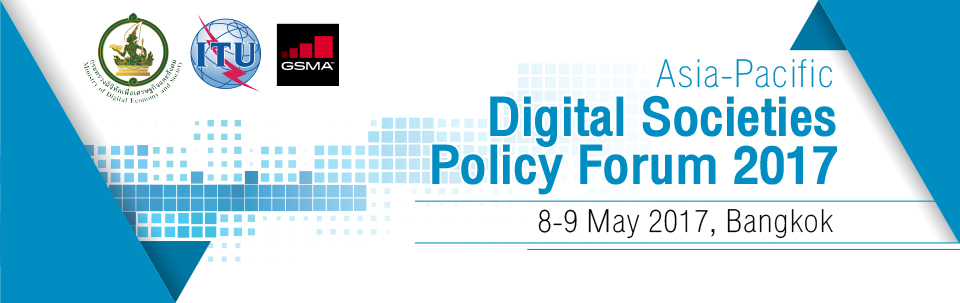 Registration FormAsia-Pacific Digital Societies Policy Forum 2017Centara Grand at Central World, Bangkok, Thailand8 – 9 May 2017Personal InformationPersonal InformationTitle Mr.  Ms.  Mrs.  Dr.  Prof.  Other:First NameFamily NameOrganisationPositionContact InformationContact InformationAddressCity/TownPostcodeCountryPhone No.Mobile No.EmailHow did you hear about this event?